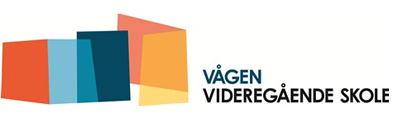 SØKNAD - BYTTE AV FREMMEDSPRÅK Elev:Klasse: Kontaktlærer:Faglærer i fremmedspråk:For å få førstegangsvitnemål må jeg avlegge privatisteksamen mens jeg er elev i videregående skole.  Jeg søker om å slutte i følgende fremmedspråk (sett ring rundt det som passer):Fransk II	Spansk II	Tysk II		Tysk I+II       Jeg ønsker i stedet å avlegge privatisteksamen, både skriftlig og muntlig, i følgende fremmedspråk:………………………………..Fagkode, skriftlig ……………….  Eksamensdato: ………………………………Fagkode, muntlig…………….....  Eksamensdato:……………………………….Søknaden leveres på Servicesenteret. Du vil få svar i din digitale postkasse.    Dersom du er under 18 år, vil skolen også sende svar til dine foresatte.Dato:…………………                              ……………………………………….Underskrift elevKopi: faglærer i fremmedspråk, kontaktlærer, avdelingsleder med elevansvarw:\vgs\vagen\10 prosessdokumenter\elevinfo - skjema\søknadsskjema gjeldende fra høsten 17\søknad bytte av fremmedspråk.docx